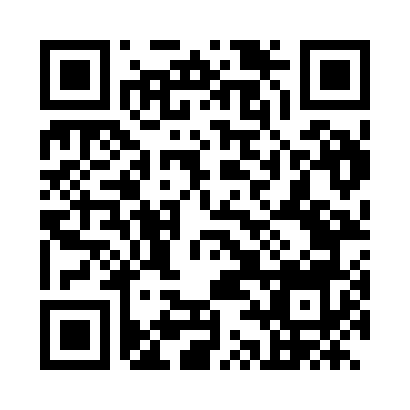 Prayer times for Bela, Czech RepublicWed 1 May 2024 - Fri 31 May 2024High Latitude Method: Angle Based RulePrayer Calculation Method: Muslim World LeagueAsar Calculation Method: HanafiPrayer times provided by https://www.salahtimes.comDateDayFajrSunriseDhuhrAsrMaghribIsha1Wed3:125:371:006:078:2510:392Thu3:095:351:006:088:2710:423Fri3:055:331:006:098:2810:454Sat3:025:311:006:108:3010:485Sun2:585:301:006:118:3110:516Mon2:555:281:006:128:3310:547Tue2:515:261:006:138:3410:578Wed2:485:251:006:138:3611:019Thu2:455:231:006:148:3711:0410Fri2:455:211:006:158:3911:0711Sat2:445:201:006:168:4011:0812Sun2:435:181:006:178:4211:0813Mon2:435:171:006:188:4311:0914Tue2:425:151:006:198:4511:0915Wed2:425:141:006:208:4611:1016Thu2:415:121:006:218:4811:1117Fri2:405:111:006:218:4911:1118Sat2:405:101:006:228:5111:1219Sun2:395:081:006:238:5211:1320Mon2:395:071:006:248:5311:1321Tue2:395:061:006:258:5511:1422Wed2:385:051:006:258:5611:1423Thu2:385:041:006:268:5711:1524Fri2:375:021:006:278:5911:1625Sat2:375:011:006:289:0011:1626Sun2:375:001:006:289:0111:1727Mon2:364:591:016:299:0211:1728Tue2:364:581:016:309:0311:1829Wed2:364:581:016:319:0511:1930Thu2:354:571:016:319:0611:1931Fri2:354:561:016:329:0711:20